Российская Федерация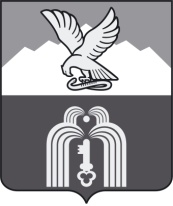 Р Е Ш Е Н И ЕДумы города ПятигорскаСтавропольского краяОб установлении в 2020 году налоговых льгот по земельному налогу для юридических лиц и индивидуальных предпринимателей, впервые зарегистрированных и поставленных на налоговый учет в городе-курорте Пятигорске в период после 01.04.2020 года, за исключением юридических лиц, зарегистрированных в результате реорганизацииРуководствуясь Бюджетным кодексом Российской Федерации, Федеральным законом от 6 октября 2003 года №131-ФЗ «Об общих принципах организации местного самоуправления в Российской Федерации», Уставом муниципального образования города–курорта Пятигорска, Положением о бюджетном процессе в городе–курорте Пятигорске, утвержденным решением Думы города Пятигорска от 19 февраля 2015 года № 1-51 РД, в соответствии с Планом первоочередных мероприятий по обеспечению устойчивого развития экономики города-курорта Пятигорска в условиях ухудшения ситуации в связи с распространением новой коронавирусной инфекции, утвержденным постановлением администрации города Пятигорска от 30.03.2020 № 1375,Дума города Пятигорска  РЕШИЛА:1. Установить налоговую льготу по земельному налогу, освободив в 2020 году от уплаты земельного налога юридических лиц и индивидуальных предпринимателей, впервые зарегистрированных и поставленных на налоговый учет в городе-курорте Пятигорске в период после 01.04.2020 года, за исключением юридических лиц, зарегистрированных в результате реорганизации (далее по тексту – заинтересованные лица), при одновременном выполнении следующих условий:1) осуществление заинтересованными лицами в городе-курорте Пятигорске основного вида предпринимательской деятельности по перечню отраслей российской экономики, утвержденному постановлением Правительства Российской Федерации  от 3 апреля 2020 года № 434 «Об утверждении перечня отраслей российской экономики, в наибольшей степени пострадавших в условиях ухудшения ситуации в результате распространения новой коронавирусной инфекции»;2) количество работников не менее 5 человек в каждом календарном месяце 2020 года, включая наемных работников, привлекаемых по договорам гражданско-правового характера;3) установление работникам месячной заработной платы не ниже минимального размера оплаты труда в соответствии с действующим законодательством;  4) заинтересованные лица являются собственниками объектов недвижимости и расположенных под ними земельных участков, используемых для организации и осуществления основного вида деятельности, указанного в подпункте 1 настоящего пункта.2. Налоговая льгота, предусмотренная пунктом 1 настоящего решения, предоставляется в отношении каждого из земельных участков, которые  поставлены на государственный кадастровый учет с видом разрешенного использования земельного участка для размещения объекта (объектов)  недвижимости, используемого (используемых) для организации и осуществления основного вида деятельности, указанного в подпункте 1 пункта 1 настоящего решения.3. Контроль за исполнением настоящего решения возложить на администрацию города Пятигорска.4. Настоящее решение вступает в силу со дня его официального опубликования, распространяется на правоотношения, возникшие с 1 апреля 2020 года, и применяется по 31 декабря 2020 года.Председатель Думы города Пятигорска                           			          	         Л.В. ПохилькоГлава города Пятигорска                				               Д.Ю. Ворошилов____________________№__________________Пояснительная запискак проекту решения Думы города Пятигорска«Об установлении в 2020 году налоговых льгот по земельному налогу для юридических лиц и индивидуальных предпринимателей, впервые зарегистрированных и поставленных на налоговый учет в городе-курорте Пятигорске в период после 01.04.2020 года, за исключением юридических лиц, зарегистрированных в результате реорганизации»(далее по тексту - проект решения)Представленный к рассмотрению проект решения подготовлен в целях реализации мер поддержки отраслей экономики города-курорта Пятигорска в рамках реализации пункта 10 Плана первоочередных мероприятий по обеспечению устойчивого развития экономики города-курорта Пятигорска в условиях ухудшения ситуации в связи с распространением новой коронавирусной инфекции, утвержденного постановлением администрации города Пятигорска от 30.03.2020 № 1375, в соответствии с Бюджетным кодексом Российской Федерации, Федеральным законом от 6 октября 2003 года №131-ФЗ «Об общих принципах организации местного самоуправления в Российской Федерации», Уставом муниципального образования города–курорта Пятигорска, Положением о бюджетном процессе в городе–курорте Пятигорске, утвержденным решением Думы города Пятигорска от 19 февраля 2015 года № 1-51 РД.Проектом решения устанавливается предоставление налоговой льготы при уплате земельного налога для  юридических лиц и индивидуальных предпринимателей, впервые зарегистрированных и поставленных на налоговый учет в городе-курорте Пятигорске в период после 01.04.2020 года, за исключением юридических лиц, зарегистрированных в результате реорганизации, в форме освобождения в 2020 году указанной категории лиц  от уплаты земельного налога, при одновременном выполнении условий, установленных в пункте 1 проекта решения.Льготой смогут воспользоваться юридические лица и индивидуальные предприниматели, осуществляющие в городе-курорте Пятигорске основной вид предпринимательской деятельности по перечню отраслей российской экономики, утвержденному постановлением Правительства Российской Федерации  от 3 апреля 2020 года № 434 «Об утверждении перечня отраслей российской экономики, в наибольшей степени пострадавших в условиях ухудшения ситуации в результате распространения новой коронавирусной инфекции» (подпункт 1 пункта 1 проекта решения).Предоставление в 2020 году заинтересованному лицу указанной налоговой льготы по земельному налогу предполагается в отношении каждого из земельных участков, которые  поставлены на государственный кадастровый учет с видом разрешенного использования земельного участка для размещения объекта (объектов) недвижимости, используемого (используемых) для организации и осуществления основного вида деятельности, указанного в подпункте 1 пункта 1 проекта решения.Принятие предлагаемого проекта решения обеспечит поддержку новых хозяйствующих субъектов для осуществления ими предпринимательской деятельности в городе-курорте Пятигорске и увеличение налогового потенциала, а также будет способствовать устойчивому развитию экономики города-курорта Пятигорска в условиях распространения коронавирусной инфекции.Просчитать суммы выпадающих доходов бюджета города-курорта Пятигорска на 2020 год не представляется возможным, так как проектом решения предлагается установить налоговую льготу по земельному налогу только для вновь созданных юридических лиц и индивидуальных предпринимателей, впервые зарегистрированных и поставленных на налоговый учет в городе-курорте Пятигорске в период после 01.04.2020 года, за исключением юридических лиц, зарегистрированных в результате реорганизации. Для юридических лиц на основании  постановления Правительства РФ от 02.04.2020 г. № 409 срок уплаты земельного налога за 2 кв. 2020 года перенесен на более поздние сроки и установлен не позднее 30 декабря 2020 года. Учитывая, что индивидуальные предприниматели уплачивают земельный налог за налоговый период 2020 год в 2021 году, предоставление указанной налоговой льготы по земельному налогу приведет к возникновению основной суммы выпадающих доходов бюджета города в 2021 году.Принятие проекта решения не потребует изменения, признания утратившими силу, приостановления или принятия иных муниципальных правовых актов, в том числе в связи с приостановкой до 01.01.2021г. действия пункта 3 статьи 64 Бюджетного кодекса Российской Федерации, на основании Федерального закона от 01.04.2020г. № 103-ФЗ.Проектом решения предлагается установить срок его действия со дня  официального опубликования и распространить на правоотношения, возникшие  с 1 апреля 2020 года по 31 декабря 2020 года.Проект решения соответствует Конституции Российской Федерации, Федеральным законам и законам Ставропольского края, Уставу муниципального образования города–курорта Пятигорска, муниципальным правовым актам.Глава города Пятигорска						    Д.Ю. Ворошилов